BASES DE DATOS DE INFORMACIÓN DE LA UPOVDocumento preparado por la Oficina de la UniónDescargo de responsabilidad: el presente documento no constituye un documento de política u orientación de la UPOVResumen	El presente documento tiene por finalidad informar de las novedades acontecidas en relación con la base de datos GENIE y el sistema de códigos PLUTO. 	Las novedades que se han producido en relación con la base de datos PLUTO sobre variedades vegetales (bases de datos PLUTO) se exponen en los documentos CAJ/79/5 “Base de datos PLUTO sobre variedades vegetales” y CAJ/79/6 “Instrumento de la UPOV para la búsqueda de denominaciones similares”.	En su quincuagésima octava sesión, se invitará al TC a examinar una propuesta de revisión el documento UPOV/INF/23 “Sistema de códigos de la UPOV” para establecer el número máximo de caracteres que puede contener el elemento añadido a los códigos de la UPOV, según se expone en el párrafo 9 del se indica documento. La conclusión del TC se notificará al CAJ en el documento CAJ/79/2 “Report on developments in the Technical Committee” (Informe sobre las novedades acaecidas en el Comité Técnico).	El presente documento se estructura del modo siguiente: 	En el presente documento se utilizan las abreviaturas siguientes:CAJ: 		Comité Administrativo y Jurídico GRIN:	Germplasm Resources Information Network (Red de Información de Recursos de Germoplasma del Departamento de Agricultura de los Estados Unidos)	TC: 		Comité Técnico 	TWA:	Grupo de Trabajo Técnico sobre Plantas Agrícolas	TWC:	Grupo de Trabajo Técnico sobre Automatización y Programas Informáticos	TWF: 	Grupo de Trabajo Técnico sobre Plantas Frutales	TWM:	Grupo de Trabajo Técnico sobre Métodos y Técnicas de Examen (TWM)	TWO:	Grupo de Trabajo Técnico sobre Plantas Ornamentales y Árboles Forestales	TWP:	Grupo(s) de Trabajo Técnico	TWV:	Grupo de Trabajo Técnico sobre HortalizasBase de datos GENIEANTECEDENTES 	El propósito de la base de datos GENIE (http://www.upov.int/genie/es/) es proporcionar información en Internet sobre la situación de la protección, la cooperación en materia de examen, la experiencia en el examen DHE y la existencia de directrices de examen de la UPOV para distintos GÉNeros y especIEs 
(de ahí el nombre GENIE). También se utiliza para elaborar los documentos pertinentes del Consejo y del TC relativos a esa información.	La base de datos GENIE constituye el repertorio de códigos UPOV y proporciona información sobre los nombres botánicos y nombres comunes principales y alternativos de los taxones vegetales.Sistema de códigos de la UPOV Propuestas de revisión del documento UPOV/INF/23 “Sistema de códigos de la UPOV”	La orientación acerca del sistema de códigos de la UPOV (documento UPOV/INF/23 “Sistema de códigos de la UPOV”) fue aprobado por el Consejo el 21 de septiembre de 2021 y puede consultarse en el sitio web de la UPOV” https://www.upov.int/genie/resources/pdfs/upov_code_system_es.pdf (véase el párrafo 32 del documento C/55/12 “Resultado del examen de los documentos por correspondencia”).	Se invita al CAJ a tomar nota de que, en su quincuagésima octava sesión, se invitará al TC a examinar una propuesta de revisión el documento UPOV/INF/23 “Sistema de códigos de la UPOV” para establecer el número máximo de caracteres que puede contener el elemento añadido a los códigos de la UPOV, según se expone en el párrafo 9 del presente documento (el texto que se propone suprimir se indica mediante resaltado y tachado; el texto que se propone añadir se indica mediante resaltado y subrayado):“5	INFORMACIÓN AÑADIDA AL CÓDIGO UPOV5.1	Estructuración de los elementos añadidos5.1.1.	Si es necesario, se puede añadir a un código UPOV un elemento que aporte información sobre el grupo o el tipo de la variedad o sobre la clase de denominación. El elemento añadido al código UPOV se caracterizará por la siguiente convención de denominación:Un prefijo que consta de un dígito (número del 1 al 9) identificará el nuevo elemento añadido. Si fuera necesario, dígitos o letras diferentes pueden indicar diferentes categorías de información. El elemento añadido debe contener como máximo seis dígitos o letras en total (p. ej. ‘1AC2TG’)Este elemento puede añadirse a cualquier código UPOV, independientemente del taxón vegetal (niveles de género, especie o subespecie). Ejemplos:Código UPOV del género Abies:	ABIES Código UPOV con elemento añadido: 	ABIES_1234 1AC2TGCódigo UPOV de la especie Abies sibirica: 	ABIES_SIBCódigo UPOV con elemento añadido: 	ABIES_SIB_1234 1AC2TGCódigo UPOV de la subespecie Abies sibirica subsp. semenovii:	ABIES_SIB_SEMCódigo UPOV con elemento añadido: 	ABIES_SIB_SEM_1234 1AC2TG”9.	Las novedades sobre los asuntos presentados al TC, en su quincuagésima octava sesión, se notificarán en el documento CAJ/79/2 “Report on developments in the Technical Committee”.Novedades en los códigos UPOV 10.	En 2021 se han creado 131 nuevos códigos UPOV. Al 31 de diciembre de 2021, la base de datos GENIE contiene 9.342 códigos UPOV.*	Se incluyen los cambios introducidos en los códigos UPOV que resultan de la modificación de la “Orientación acerca del sistema de códigos de la UPOV” en lo que concierne a los híbridos (véase el documento TC/49/6).[Fin del documento]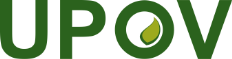 SUnión Internacional para la Protección de las Obtenciones VegetalesComité Administrativo y JurídicoSeptuagésima novena sesiónGinebra, 26 de octubre de 2022CAJ/79/INF/3Original: InglésFecha: 15 de octubre de 2022AñoAñoAñoAñoAñoAñoAñoAñoAñoAñoAño20112012201320142015201620172018201920202021Nuevos códigos UPOV173212209577188173440242243177131Modificaciones12547*3711161534435Total de códigos UPOV6.8517.0617.2517.8087.9928.1498.5898.8449.0779.2139.342